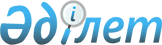 Об утверждении Положения государственного учреждения "Аппарат Сатпаевского городского маслихата"
					
			Утративший силу
			
			
		
					Решение Сатпаевского городского маслихата области Ұлытау от 2 августа 2022 года № 196. Отменено решением Сатпаевского городского маслихата области Ұлытау от 28 декабря 2022 года № 244
      Сноска. Отменено решением Сатпаевского городского маслихата области Ұлытау от 28.12.2022 № 244.
      В соответствии с Законом Республики Казахстан "О местном государственном управлении и самоуправлении в Республике Казахстан", постановлением Правительства Республики Казахстан от 1 сентября 2021 года № 590 "О некоторых вопросах организации деятельности государственных органов и их структурных подразделений" Сатпаевский городской маслихат РЕШИЛ:
      1. Утвердить прилагаемое Положение государственного учреждения "Аппарат Сатпаевского городского маслихата".
      2. Отменить решение Сатпаевского городского маслихата от 29 апреля 2016 года № 30 "Об утверждении Положения государственного учреждения "Аппарат Сатпаевского городского маслихата".
      3. Настоящее решение вводится в действие со дня его подписания. Положение государственного учреждения "Аппарат Сатпаевского городского маслихата" Глава 1. Общие положения
      1. Государственное учреждение "Аппарат Сатпаевского городского маслихата" (далее – государственное учреждение) является государственным органом Республики Казахстан, осуществляющим руководство в сфере: организационное, правовое, материально-техническое и иное обеспечение Сатпаевского городского маслихата, оказывающим помощь депутатам в осуществлении их полномочий. 
      2. Государственное учреждение не имеет ведомств.
      3. Государственное учреждение осуществляет свою деятельность в соответствии с Конституцией и законами Республики Казахстан, актами Президента и Правительства Республики Казахстан, иными нормативными правовыми актами, а также настоящим Положением. 
      4. Государственное учреждение является юридическим лицом в организационно-правовой форме государственного учреждения, имеет печать с изображением Государственного Герба Республики Казахстан и штампы со своим наименованием на казахском и русском языках, бланки установленного образца, счета в органах казначейства в соответствии с законодательством Республики Казахстан.
      5. Государственное учреждение вступает в гражданско-правовые отношения от собственного имени.
      6. Государственное учреждение имеет право выступать стороной гражданско-правовых отношений от имени государства, если оно уполномочено на это в соответствии с законодательством Республики Казахстан.
      7. Государственное учреждение по вопросам своей компетенции в установленном законодательством порядке принимает решения, оформляемые распоряжениями секретаря городского маслихата и другими актами, предусмотренными законодательством Республики Казахстан.
      8. Структура и лимит штатной численности государственного учреждения утверждаются в соответствии с действующим законодательством Республики Казахстан.
      9. Местонахождение юридического лица: Республика Казахстан, индекс 101302, область Ұлытау, город Сатпаев, проспект Академика Каныша Сатпаева, 108.
      10. Настоящее Положение является учредительным документом государственного учреждения.
      11. Финансирование деятельности государственного учреждения осуществляется из местного бюджета в соответствии с законодательством Республики Казахстан.
      12. Государственному учреждению запрещается вступать в договорные отношения с субъектами предпринимательства на предмет выполнения обязанностей, являющихся функциями государственного учреждения.
      Если государственному учреждению законодательными актами предоставлено право осуществлять приносящую доходы деятельность, то полученные доходы направляются в государственный бюджет, если иное не установлено законодательством Республики Казахстан. Глава 2. Задачи и полномочия государственного органа
      13. Задачи:
      1) осуществление организационного, правового, материально-технического обеспечения деятельности городского маслихата и депутатов;
      2) оказание помощи депутатам в осуществлении их полномочий;
      3) обеспечение соблюдения законности в деятельности городского маслихата; 
      4) содействие исполнению гражданами и организациями норм Конституции Республики Казахстан, законов Республики Казахстан, актов Президента и Правительства Республики Казахстан, нормативных правовых актов центральных и местных государственных органов.
      14. Полномочия:
      1) права:
      1-1) утверждение планов, экономических и социальных программ развития соответствующей территории, местного бюджета и отчетов об их исполнении, в том числе утверждение бюджетных программ, реализуемых акимами района в городе (отдельно по каждому району в городе);
      1-2) утверждение по представлению акима схемы управления административно-территориальной единицей, сформированной на основе базовых структур местного государственного управления, утверждаемых Правительством Республики Казахстан, если иное не предусмотрено законами Республики Казахстан;
      1-3) решение отнесенных к их ведению вопросов местного административно-территориального устройства; 
      1-4) утверждение правил подготовки и проведения отопительного сезона;
      1-5) утверждение правил благоустройства территорий городов и населенных пунктов;
      1-6) утверждение правил содержания и защиты зеленых насаждений;
      1-7) согласование решением сессии маслихата персонального состава соответствующего акимата по представлению акима;
      1-8) рассмотрение отчетов руководителей исполнительных органов и внесение в соответствующие органы представлений о привлечении к ответственности должностных лиц государственных органов, а также организаций за невыполнение решений маслихата;
      1-9) избрание в соответствии с законодательным актом Республики Казахстан о выборах членов территориальных и участковых избирательных комиссий путем проведения тайного или открытого голосования;
      1-10) утверждение по представлению акима персонального состава консультативно-совещательных органов при акимате по вопросам межведомственного характера; 
      1-11) присвоение по представлению акима звания "Почетный гражданин города"; 
      1-12) утверждение правил присвоение звания "Почетный гражданин области (города, района)", разработанных и представленных акиматом области, города республиканского значения, столицы;
      1-13) разработка и утверждение положения о награждении Почетной грамотой области (города, района);
      1-14) осуществление регулирования земельных отношений в соответствии с земельным законодательством Республики Казахстан; 
      1-15) содействие исполнению гражданами и организациями норм Конституции Республики Казахстан, законов, актов Президента и Правительства Республики Казахстан, нормативных правовых актов центральных и местных государственных органов; 
      1-16) осуществление в соответствии с законодательством Республики Казахстан иных полномочий по обеспечению прав и законных интересов граждан;
      1-17) к компетенции маслихата района (города областного значения) относится утверждение бюджета города районного значения, села, поселка, сельского округа и отчета о его исполнении;
      1-18) к компетенции маслихатов областей, городов республиканского значения, столицы, районов (городов областного значения) относится определение размеров и перечня категорий получателей жилищных сертификатов;
      1-19) к компетенции маслихатов городов республиканского значения, столицы, районов (городов областного значения) относится утверждение ставок туристского взноса для иностранцев;
      1-20) маслихат района (города областного значения) вправе запрашивать информацию от ревизионной комиссии области о проведенных контрольных мероприятиях по вопросам исполнения бюджета соответствующего района (города областного значения).
      2) обязанности:
      2-1) маслихаты не реже одного раза в год отчитываются перед населением о проделанной работе маслихата, деятельности его постоянных комиссий. Депутаты маслихата несут ответственность перед населением в соответствии с законами Республики Казахстан;
      2-2) избирает и освобождает от должности секретаря маслихата и заслушивает его отчеты; 
      2-3) формирует постоянные комиссии и иные органы маслихата, избирает и освобождает от должности их председателей, заслушивает отчеты об их работе; 
      2-4) определяет расходы на обеспечение деятельности маслихата; 
      2-5) утверждает структуру аппарата маслихата и определяет расходы на его содержание и материально-техническое обеспечение в пределах установленного законодательством Республики Казахстан лимита численности и ассигнований. Лимит штатной численности государственных служащих аппарата маслихата устанавливается, исходя из численности депутатов соответствующих маслихатов, в соотношении один работник к пяти депутатам, но не менее пяти; 
      2-6) утверждает регламент маслихата; 
      2-7) рассматривает запросы депутатов и принимает по ним решения; 
      2-8) принимает иные решения по организации его работы; 
      2-9) контроль за исполнением местного бюджета, программ развития территорий;
      2-10) рассмотрение годового отчета об исполнении бюджета ревизионных комиссий областей, городов республиканского значения, столицы;
      2-11) внесение предложений в ревизионные комиссии областей, городов республиканского значения, столицы для включения объектов государственного аудита и финансового контроля в план работ ревизионных комиссий;
      2-12) образование постоянных комиссий и иных органов маслихата, заслушивание отчетов об их деятельности, решение иных вопросов, связанных с организацией работы маслихата; 
      2-13) осуществление организационного обеспечения деятельности Общественного совета.
      15. Функции:
      1) обеспечение подготовительной и организационно-технической работы проведения сессий маслихата;
      2) участие на пленарных заседаниях, заседаниях постоянных и временных комиссий, оказание помощи депутатам в вопросах подготовки проектов решений, заключений комиссий и решений маслихата;
      3) оформление и представление на государственную регистрацию в органы юстиции решений сессий маслихата, носящих нормативно-правовой характер, в соответствии с Законом Республики Казахстан "О правовых актах";
      4) оформление протоколов сессий, сборников решений в соответствии с Регламентом маслихата;
      5) подготовка материалов сессий к публикации в средствах массовой информации и контроль за их исполнением;
      6) осуществление организационного, правового, материально технического и иного обеспечения депутатского корпуса, содействие депутатам маслихата в осуществлении их полномочий, оказание консультативной и методической помощи, контроль своевременности рассмотрения их запросов и обращений;
      7) ведение учета и обобщение предложений и замечаний, высказываемых депутатами при осуществлении ими своих полномочий;
      8) обеспечение рассылки решений и других документов маслихата;
      9) документационное обеспечение деятельности маслихата;
      10) организационные работы по формированию составов избирательных комиссий города;
      11) выполнение других функций, возложенных на него законодательными актами Республики Казахстан и решениями маслихата. Глава 3. Статус, полномочия первого руководителя государственного органа
      16. Руководство государственным учреждением осуществляется первым руководителем – секретарем Сатпаевского городского маслихата, который несет персональную ответственность за выполнение возложенных на государственное учреждение задач и осуществление им своих функций.
      17. Секретарь Сатпаевского городского маслихата избирается из числа депутатов открытым или тайным голосованием большинством голосов от общего числа депутатов и освобождается от должности маслихатом на сессии. 
      18. Секретарь Сатпаевского городского маслихата не имеет заместителей.
      19. Полномочия секретаря Сатпаевского городского маслихата:
      1) организует подготовку сессии маслихата и вопросов, вносимых на ее рассмотрение, обеспечивает составление протокола и вместе с председателем сессии подписывает решения, иные документы, принятые или утвержденные на сессии маслихата;
      2) содействует депутатам маслихата в осуществлении ими своих полномочий, обеспечивает их необходимой информацией, рассматривает вопросы, связанные с освобождением депутатов от выполнения служебных обязанностей для участия в сессиях маслихата, в работе его постоянных комиссий и иных органов, и в избирательных округах;
      3) контролирует рассмотрение запросов депутатов и депутатских обращений;
      4) руководит деятельностью аппарата маслихата, назначает на должность и освобождает от должности его служащих;
      5) регулярно представляет в маслихат информацию об обращениях избирателей и о принятых по ним мерах;
      6) организует взаимодействие маслихата с иными органами местного самоуправления;
      7) по вопросам своей компетенции издает распоряжения;
      8) координирует деятельность постоянных комиссий и иных органов маслихата, и депутатских групп;
      9) обеспечивает опубликование решений маслихата, определяет меры по контролю за их исполнением;
      10) выполняет иные полномочия, предусмотренные настоящим Законом, законодательством Республики Казахстан, регламентом и решением маслихата.
      Исполнение полномочий секретаря Сатпаевского городского маслихата в период его отсутствия осуществляется лицом, его замещающим в соответствии с действующим законодательством.
      20. Аппарат государственного учреждения возглавляется руководителем аппарата городского маслихата, назначаемым на должность и освобождаемым от должности в соответствии с действующим законодательством Республики Казахстан. Глава 4. Имущество государственного органа
      21. Государственное учреждение может иметь на праве оперативного управления обособленное имущество в случаях, предусмотренных законодательством.
      Имущество государственного учреждения формируется за счет имущества, переданного ему собственником, а также имущества (включая денежные доходы), приобретенного в результате собственной деятельности и иных источников, не запрещенных законодательством Республики Казахстан.
      22. Имущество, закрепленное за государственным учреждением, относится к коммунальной собственности.
      23. Государственное учреждение не вправе самостоятельно отчуждать или иным способом распоряжаться закрепленным за ним имуществом и имуществом, приобретенным за счет средств, выданных ему по плану финансирования, если иное не установлено законодательством. Глава 5. Реорганизация и упразднение государственного органа
      24. Реорганизация и упразднение государственного учреждения осуществляются в соответствии с законодательством Республики Казахстан. 
					© 2012. РГП на ПХВ «Институт законодательства и правовой информации Республики Казахстан» Министерства юстиции Республики Казахстан
				
      Секретарь городского маслихата

Т. Хмилярчук
Утверждено
решением 30 сессии
Сатпаевского городского маслихата
от 02 августа 2022 года № 196